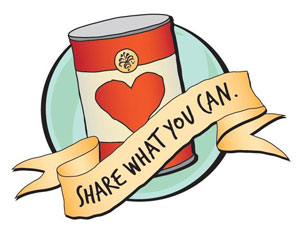 Kids Caring AboutCommunityBGS KidsGet The Spirit Of Christmas Giving!Bring nonperishable food items to school to be used in the Christmas Food Baskets for area friends and neighbors.Need some ideas? Here are some items that make meal prep easy:  canned soups and stews, mac & cheese, canned ravioli, tuna, canned meatsFood Donations Can Be Made In Your Classroom From December 2 - December 13.Thank You!!